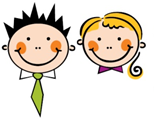 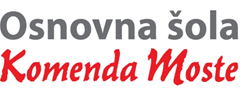 Glavarjeva cesta 37, 1218 Komenda, Tel: 01 7247 150, fax: 01 8341 710, e-mail: o-komenda.lj@guest.arnes.si3. čTOREK, 24. 3. 2020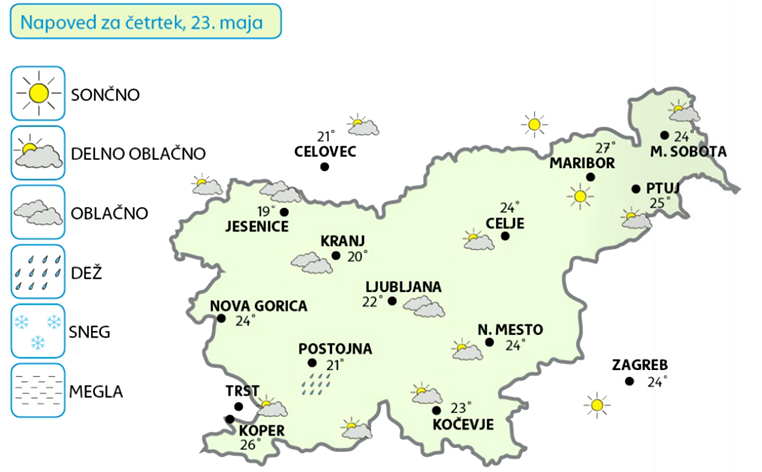 Glej vremensko napoved in odgovore v celih povedih napiši v zvezek.Za kateri dan v tednu je vremenska napoved?V kateri letni čas spada mesec iz vremenske napovedi?Napiši ime kraja, ki bo imel najnižjo temperaturo.Kateri kraj bo imel temperaturo 25 C?Napiši ime kraja, ki bo imel sončno vreme.V katerem kraju bo deževalo?Kolikšna bo temperatura v glavnem mestu Slovenije?Koliko krajev bo imelo oblačno vreme?Napiši ime kraja, ki bo imel najvišjo temperaturo.ANGPoglej na spletno stran učiteljice Urške: http://www2.arnes.si/~uvidma/3razred.htmlPoglej na spletno stran učiteljice Urške: http://www2.arnes.si/~uvidma/3razred.htmlSLJELA PEROCI: BABICA IN NINA NA SPOMLADANSKEM BALKONU (berilo, str. 100)V berilu na str. 100 preberi odlomek.V zvezek napiši naslov: Ela Peroci: Babica in Nina na spomladanskem balkonuV celih povedih odgovori na naslednja vprašanja:Kje sta sedeli babica in Nina?Kaj sta občudovali?Kje živi babica?Ali se tudi hiše z leti spreminjajo?Pojdi tudi ti na balkon/teraso/dvorišče in v 5. povedih napiši, kaj se je spremenilo, ko je k nam prišla pomlad.Nariši.V berilu na str. 100 preberi odlomek.V zvezek napiši naslov: Ela Peroci: Babica in Nina na spomladanskem balkonuV celih povedih odgovori na naslednja vprašanja:Kje sta sedeli babica in Nina?Kaj sta občudovali?Kje živi babica?Ali se tudi hiše z leti spreminjajo?Pojdi tudi ti na balkon/teraso/dvorišče in v 5. povedih napiši, kaj se je spremenilo, ko je k nam prišla pomlad.Nariši.MATMATEMATIČNI IZRAZI ZA RAČUNSKE OPERACIJE (SMČ 2, str.12 in 13)Najprej ponovimo, kako z matematičnim izrazom poimenujemo rezultat pri: seštevanju (vsota), odštevanju (razlika), množenju (zmnožek) in deljenju (količnik). V SMČ 2 na str. 12 in 13 natančno preberi 1., 2., 4. in 5. nalogo. Pri vsaki nalogi je napisan račun (pobarvan z rumeno), ti pa moraš ugotoviti, katera besedilna naloga sodi k računu. Dobro si oglej in preberi tudi plakate, ki jih v rokah držijo otroci.(Rešitve: 1. c, 2. b, 4. b, 5. c)V zvezek napiši naslov Vaja. Preberi 3. in 6. nalogo in ju reši v zvezek.* Za dodatno nalogo (kdor želi) reši še 7. nalogo.Najprej ponovimo, kako z matematičnim izrazom poimenujemo rezultat pri: seštevanju (vsota), odštevanju (razlika), množenju (zmnožek) in deljenju (količnik). V SMČ 2 na str. 12 in 13 natančno preberi 1., 2., 4. in 5. nalogo. Pri vsaki nalogi je napisan račun (pobarvan z rumeno), ti pa moraš ugotoviti, katera besedilna naloga sodi k računu. Dobro si oglej in preberi tudi plakate, ki jih v rokah držijo otroci.(Rešitve: 1. c, 2. b, 4. b, 5. c)V zvezek napiši naslov Vaja. Preberi 3. in 6. nalogo in ju reši v zvezek.* Za dodatno nalogo (kdor želi) reši še 7. nalogo.SPOVREME: VREMENSKA NAPOVEDPoskusi odgovoriti na naslednja vprašanja:Kako lahko napovemo vreme za naprej?Kdo napove vreme?Kako vremenoslovci vedo, kakšno bo vreme?V zvezek napiši naslov Vremenska napoved in prepiši spodnje besedilo.Vremenska napoved nam pove, kakšno bo vreme v prihajajočih dneh. Vreme napovedujejo vremenoslovci ali meteorologi. Meteorologi vreme opazujejo in merijo: - količino padavin, - temperaturo zraka, - hitrost in smer vetra, - zračni tlak. Na podlagi teh meritev naredijo vremensko napoved.Oglej si vremensko napoved. Preberi in povej, kakšno vreme in kakšne temperature so napovedane za posamezni kraj.Če imaš možnost, si vremensko napoved in vprašanja natisni in jih prilepi v zvezek. Če nimaš možnosti, da bi si natisnil/-a vremensko napoved in vprašanja-nič hudega! Potem si v zvezku pusti praznih 10 vrstic in boš sliko dobil/-a, ko se vrnemo v šolo.Ko boš v zvezku prilepil/-a oz. pustil/-a praznih 10 vrstic, odgovori na vprašanja v celih povedih.Poskusi odgovoriti na naslednja vprašanja:Kako lahko napovemo vreme za naprej?Kdo napove vreme?Kako vremenoslovci vedo, kakšno bo vreme?V zvezek napiši naslov Vremenska napoved in prepiši spodnje besedilo.Vremenska napoved nam pove, kakšno bo vreme v prihajajočih dneh. Vreme napovedujejo vremenoslovci ali meteorologi. Meteorologi vreme opazujejo in merijo: - količino padavin, - temperaturo zraka, - hitrost in smer vetra, - zračni tlak. Na podlagi teh meritev naredijo vremensko napoved.Oglej si vremensko napoved. Preberi in povej, kakšno vreme in kakšne temperature so napovedane za posamezni kraj.Če imaš možnost, si vremensko napoved in vprašanja natisni in jih prilepi v zvezek. Če nimaš možnosti, da bi si natisnil/-a vremensko napoved in vprašanja-nič hudega! Potem si v zvezku pusti praznih 10 vrstic in boš sliko dobil/-a, ko se vrnemo v šolo.Ko boš v zvezku prilepil/-a oz. pustil/-a praznih 10 vrstic, odgovori na vprašanja v celih povedih.